AGENDARegular Session: May 24, 2023Pledge of AllegianceRoll CallPublic CommentsCommittee ReportsPROPERTY:  Chris PonchakPOLICE, FIRE and EMS:  Michael ZrenchakMotion to ratify hiring Michael Kemple as a part-time police officer for the Liberty Borough Police Department effective May 9, 2023. Motion to ratify authorizing Rotelica LLC to remove the lettering and police equipment from the 2012 Chevy Tahoe for $1,365.LEGISLATION:  David SowaPARKS & RECREATION:  Janice MatyasovskyMemorial Day Observance will be held Sunday, May 28, 2023 at 10:00am at the Memorial on Liberty Way.     HEALTH & ORDINANCE: Chris PonchakLIGHTS:  Michael Matlos FINANCE:  Elizabeth LapeMotion to Pay:  Bills for Ratification $78,829.54 and List of Bills to Pay $26,637.95Bills for Ratification:List of Bills to Pay:PERSONNEL:  Tim SlossMotion to pay Leah Yarborough $30 per cleaning of the Municipal Building.Motion to ratify hiring Bruce Takaht for part-time Street Department grass cutting effective May 12, 2023.STREETS AND SEWERS: Tim SlossMAYOR’S REPORT:  Larry Sikorski, MayorSOLICITOR’S REPORT:  Matt RacunasENGINEER’S REPORT:  Don GlennMotion to accept Nevaeh Pipe Bursting’s proposal of $145,220 for the storm inlet replacements.  Motion to pay the Pennsylvania Soil and Rock Invoice in the amount of $9,527.39 for the geo-technical investigation of the Liberty Way Slide.  Harrisburg will reimburse the borough for this cost.Motion to authorize Glenn Engineering to advertise for proposals for the Slope Stabilization. Motion to accept the LSA Grants in the amounts of $150,000 for Storm Sewer Replacement, $299,000 for the Liberty Way Slide, and $100,000 for Street Resurfacing.Motion to adopt CDBG Concurring Resolution 2023-02 requesting a grant from the Allegheny County Economic Development for Act 152 - the Allegheny County Blight Removal Program. Motion to adopt the Slums and Blight Resolution 2023-03. OLD BUSINESS:Council is asking for Letters of Interest for the Zoning Board (1 Seat).NEW BUSINESS:Motion to appoint Eric S. Rausch Sr. to the Zoning Hearing Board. CORRESPONDENCE:Motion to accept the typed minutes from the April 26, 2023 meeting.Next meeting dates/times:  Work Session, Wednesday June 14, 2023 at 6:00 pm – Regular Session, Wednesday, June 28, 2023 at 6:00 pm.Motion to adjourn.	04/28/2023EFTADP [INVOICE]-94.6405/05/2023EFTPA SCDU-82.5205/04/2023EFTADP [CHECKS]-12,098.0805/19/2023EFTADP-4,827.4105/19/2023EFTPA SCDU-82.5205/19/2023EFTADP [CHECKS]-13,631.3005/05/2023EFTADP-4,350.8305/12/2023EFTADP [INVOICE]-79.6905/10/20234583DUQUESNE LIGHT CO-3,515.2705/10/202312468DUQUESNE LIGHT CO-184.7505/10/202312469PA MUNICIPAL SERVICE CO-1,091.5505/10/202312470PA ONE-CALL SYSTEM INC-6.3605/01/202323285AFLAC-223.3605/03/202323286SHERWIN WILLIAMS CO-271.7305/10/202323287ANDREWS & PRICE-54.0005/10/202323288AQUA FILTER FRESH INC-45.3905/10/202323289AXON ENTERPRISE, INC-370.5005/10/202323290Barbara Cross – RE Tax overpayment-589.1805/10/202323291Bearcom-551.7005/10/202323292CENTER INDEPENDENT ENERGY-26.4805/10/202323293City of McKeesport-200.0005/10/202323294COMMONWEALTH OF PA - PIB LOAN (FINAL PMT)-23,686.3205/10/202323295DERKAS AUTO SERVICE-1,470.8405/10/202323296DUQUESNE LIGHT CO-418.4105/10/202323297FIRST COMMONWEALTH BANK (CREDIT CARD)-681.1105/10/202323298GLENN ENGINEERING & ASSOC-355.0005/10/202323299MR JOHN-399.0005/10/202323300MUNICIPAL AUTHORITY OF WEST NEWTON-500.0005/10/202323301O'REILLY AUTO PARTS-32.9705/10/202323302ORKIN EXTERMINATING-525.9205/10/202323303PA AMERICAN WATER-1,197.7005/10/202323304PEOPLES NATURAL GAS-265.0705/10/202323305Pest b Gone-300.0005/10/202323306RACUNAS LAW GROUP LLC-1,635.0005/10/202323307RATVASKY, LARRY G-250.0005/10/202323308RC WALTER & SONS INC-143.4905/10/202323309Safsecur LLC-787.5605/10/202323310SLACK OVERHEAD DOORS-1,475.0005/10/202323311T-MOBILE-175.8305/10/202323312TRUGREEN CHEMLAWN-560.3905/10/202323313Safsecur LLC-799.6405/17/202323314TEAMSTERS LOCAL UNION #205-188.0005/17/202323315PA MUNICIPAL RETIREMENT SYSTEM-605.03-78,829.54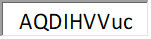 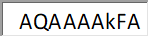 AMERICAN WATER05/01/2023400025863979.22Total AMERICAN WATER79.22AMTRUST NORTH AMERICA05/12/2023175949253,886.00Total AMTRUST NORTH AMERICA3,886.00Big's Trucking, Inc.05/13/202354309550.00Total Big's Trucking, Inc. (Separate Motion)550.00BUILDING INSPECTION UNDERWRITERS OF PA05/09/20231287165.00Total BUILDING INSPECTION UNDERWRITERS OF PA165.00COMCAST05/03/20238993209080009060377.11Total COMCAST377.11DERKAS AUTO SERVICE05/15/202323090951.18Total DERKAS AUTO SERVICE951.18NORTH EASTERN UNIFORMS & EQUIP., INC.05/04/20235143268.00Total NORTH EASTERN UNIFORMS & EQUIP., INC.68.00ONE DIGITAL05/11/2023469401,029.8505/11/202310205-000118 ver.140.00Total ONE DIGITAL1,069.85ORKIN EXTERMINATING05/11/2023239666638207.92Total ORKIN EXTERMINATING207.92PA AMERICAN WATER05/16/20231024-21003487726097.0105/16/20231024-210033713752263.6705/16/20231024-21003015629920.17Total PA AMERICAN WATER380.85Pennsylvania Soil and Rock Inc.05/05/202322-189-19,527.39Total Pennsylvania Soil and Rock Inc.9,527.39R A FOSTER & SON CO05/16/2023187814101.50Total R A FOSTER & SON CO101.50RACUNAS LAW GROUP LLC04/01/202316771,527.00Total RACUNAS LAW GROUP LLC1,527.00RC WALTER & SONS INC05/04/202373966925.1905/12/202374139417.0905/17/202374242645.3105/18/202374270875.57Total RC WALTER & SONS INC163.16REAL STATS05/12/202300100560.00Total REAL STATS560.00RICOH USA05/16/2023107221649149.42Total RICOH USA149.42ROTELICA INC05/12/20235891,365.00Total ROTELICA INC1,365.00STEEL RIVERS COG05/11/202323-1141199.95Total STEEL RIVERS COG199.95UPMC HEALTH PLAN05/11/2023IO00001858555,197.60Total UPMC HEALTH PLAN5,197.60VERIZON GARAGE05/09/2023450-731-927-0001-5356.80Total VERIZON GARAGE56.80WESTCOM WIRELESS INC05/15/2023119055.00Total WESTCOM WIRELESS INC55.00TOTALTOTAL26,637.95